Wyniki klasyfikacji klasy …… w roku szkolnym 2021/2022:Wychowawca klasy – ……………………….(Należy wygenerować i wydrukować załącznik- sprawozdanie  z e-dzienika; Narzędzia→ Wydruki→Podsumowanie klasyfikacji → zaznaczyć opcje jak poniżej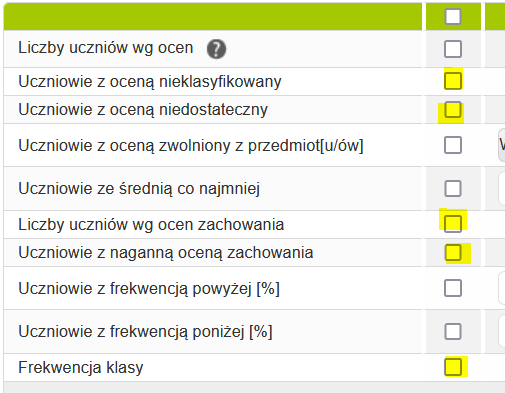 Zapisanych w dzienniku ………. uczniów.W trakcie nauki skreślono ……. uczniów:Imię Nazwisko- przyczyna skreśleniaUczniowie najlepsi: Imię Nazwisko- średniaNajwyższa średnia w klasie: ….Najniższa średnia w klasie: ……Średnia ocen z przedmiotów ogólnokształcących: …..Średnia ocen z przedmiotów zawodowych: …..EGZAMINY ZAWODOWEEgzamin z kwalifikacji  ..... w sesji .............zdało: ……… uczniów Egzamin z kwalifikacji  ..... w sesji .............zdało: ……… uczniówAnaliza wyników klasy ….  z wynikami uzyskanymi w semestrze …  w roku szkolnymŚREDNIA KLASYŚREDNIA OCEN Z PRZEDMIORÓW OGÓLNOKSZTAŁCĄCYCHŚREDNIA OCEN Z PRZEDMIOTÓW ZAWODOWYCHFREKWENCJAZACHOWANIE(ILOŚĆ KONTAKTÓW Z RODZICAMI)Upomnienia:Imię Nazwisko- data upomnieniaKontrakty:Imię Nazwisko- data zespołu wychowawczegoNagany dyrektora:Imię Nazwisko- data nagany, przyczyna naganyWNIOSKI WYCHOWAWCY- krótki opis działań przeprowadzanych w klasie - określenie przyczyn niepożądanych tendencji w klasie- wskazanie pomysłów na rozwiązanie problemów klasyNazwisko ImięWyniki egzaminuWyniki egzaminuNazwisko ImięCzęść teoretyczna (w %)Część praktyczna (w %)Nazwisko ImięWyniki egzaminuWyniki egzaminuNazwisko ImięCzęść teoretyczna (w %)Część praktyczna (w %)Semestr …Semestr….Przyrost/spadekSemestr …Semestr….Przyrost/spadekSemestr …Semestr….Przyrost/spadekSemestr …Semestr….Przyrost/spadekIlość ocenSemestr …Semestr….Przyrost/spadekwzbdbdbpopndpng